Администрация городского округа город Бор          Нижегородской областиПОСТАНОВЛЕНИЕОт 27.04.2022                                                                                                       № 2233О подготовке проекта планировки территории, расположенной южнее д. Рекшино (Кантауровский сельсовет) городского округа г. Бор для земельного участка с кадастровым номером 52:20:1000021:163В соответствии со статьями 46 Градостроительного кодекса Российской Федерации в связи с обращением Домничевой Александры Сергеевны администрация городского округа г. Бор постановляет:1. Разрешить Домничевой А.С. за счет собственных средств  подготовку проекта планировки территории, расположенной южнее д.Рекшино (Кантауровский сельсовет) городского округа г. Бор для земельного участка с кадастровым номером 52:20:1000021:163, в соответствии с прилагаемой схемой границ территории для целей размещения торгового комплекса.2. Утвердить прилагаемые Градостроительное задание №02/22 и Задание на выполнение инженерных изысканий для подготовки проекта планировки территории.3. Домничевой А.С. представить в администрацию городского округа город Бор Нижегородской области проект планировки территории не позднее 6 месяцев со дня издания настоящего постановления.4. Общему отделу администрации городского округа г. Бор обеспечить опубликование настоящего постановления в газете «БОР сегодня» и размещение на сайте www.borcity.ru.И.о. главыместного самоуправления                                             А.Г. ВорошиловН.Н. Жукова, 2-30-69                                                                                                                                                                                     ПРИЛОЖЕНИЕ                                                                                                                                                                                  к постановлению администрации                                                                                                                                                                                    городского округа город Бор                                                                                                                                                                                  Нижегородской областиот 27.04.2022 № 2233Схема границ территории для подготовки проекта планировки территории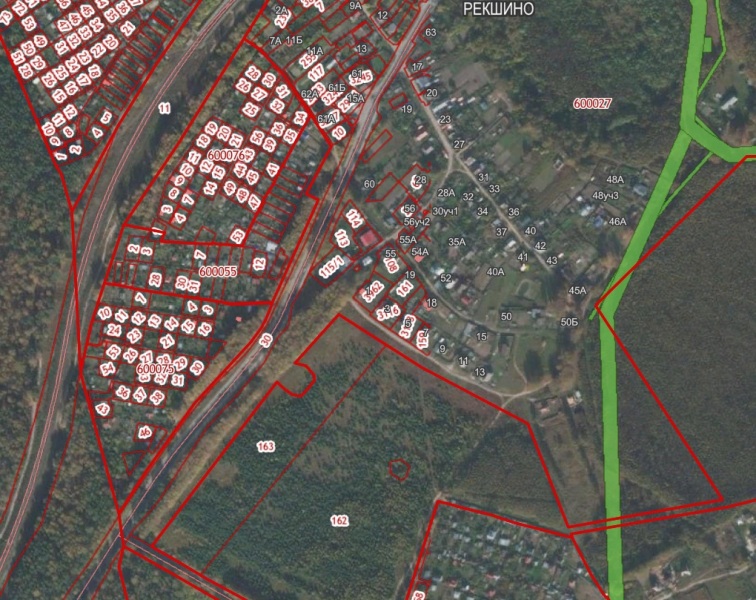 Условные обозначения- граница  разработки проекта планировки территории, расположенной южнее д.Рекшино (Кантауровский сельсовет) городского округа г. Бор для земельного участка с кадастровым номером 52:20:1000021:163